At , we prove our value every day with the following comprehensive range of services:deliver latest information on Health Care ReformProvide guidance on requirements and noticesSummarize key compliance deadlines and delaysEmail special alerts when requirements changeProvide annual checklist for each year’s requirementsResearch and analyze client’s group benefits needs and physician networksReview current plans and level of satisfactionDetermine key person’s objectivesCollect censusSurvey the marketplace for appropriate plans and carriersAnalyze available carriers and plansEvaluate and compare plans inside and outside of the Health Insurance ExchangeConfirm that key person’s physicians are in proposed networkPresent plan alternatives that meet client’s benefits and budgetary needsPrepare presentationExplain plan differencesDefine eligibilityExplain requirements for group coverageIdentify acceptable waiversReview participation requirementsPrepare master application, supporting documents and employee enrollmentAssemble group application, which defines the terms of the planInclude eligibility rules supplied by group with the applicationCollect enrollments completed by each employee, defining the employee’s status and named dependentsEducate employees about their planInstall the plan upon acceptance by the carrier(s)Prepare and maintain Wrap SPDs and Wrap Plan DocumentsPrepare Wrap Summary Plan Description to comply with ERISA requirements Prepare Wrap Plan Document to comply with ERISA requirementsProvide amended Wrap Documents in the event of any changes to ERISA-required provisions or material changes to plan information and benefitsProvide distribution guidelines for Wrap SPDsSupport employee benefits and HR needsBe available to respond to questions regarding the plan, claims and eligibilityKeep clients ahead of the curve by notifying them of changes to the law regarding issues that will directly impact their businessesProvide HR and benefits monthly newsletter and online HR libraryProvide summary of major required health plan notices Provide customer support throughout the plan year related to matters such as enrollment changes, claims and insurance I.D. cardsProvide support when COBRA issues come up (or mini-COBRA needs, depending on your state)Help with open enrollment issuesProvide support at open enrollment time, including explaining choices and assisting enrollmentFacilitate renewal and eligibility verificationProvide explanation of renewalDesign plan alternatives in line with budget and priorities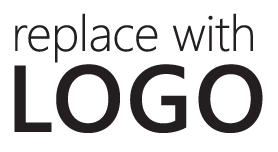 